											ПРОЕКТО внесении изменений в постановление администрации Октябрьского района от 19.11.2018 № 2588В соответствии с решением Думы Октябрьского района от 21.12.2022 № 841                           «О внесении изменений в решение Думы Октябрьского района от 03.12.2021 № 712                        «О бюджете муниципального образования Октябрьский район на 2022 год и на плановый период 2023 и 2024 годов», постановлением администрации Октябрьского района                            от 23.09.2021 № 1912 «О муниципальных программах Октябрьского района»:1. Внести в приложение к постановлению администрации Октябрьского района                    от 19.11.2018 № 2588 «Об утверждении муниципальной программы «Управление муниципальной собственностью в муниципальном образовании Октябрьский район» (далее – Программа) следующие изменения:1.1. Паспорт Программы изложить в новой редакции, согласно приложению № 1 1.2. Таблицу 1 Программы изложить в новой редакции, согласно приложению № 2.2. Опубликовать постановление в официальном сетевом издании «октвести.ру»                     и разместить на официальном веб-сайте Октябрьского района.3. Контроль за выполнением постановления возложить на заместителя главы Октябрьского района по вопросам муниципальной собственности, недропользования, председателя Комитета по управлению муниципальной собственностью администрации Октябрьского района Хомицкого В.М.Глава Октябрьского района                                                                                         С.В. ЗаплатинПриложение № 1к постановлению администрации Октябрьского района от «____»____________2022 г. № _____«Паспорт муниципальной программы».Приложение № 2к постановлению администрации Октябрьского района от «____»____________2022 г. № _____«Таблица 1 Распределение финансовых ресурсов муниципальной программы (по годам)                               ».Муниципальное образование Октябрьский район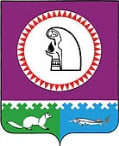 АДМИНИСТРАЦИЯ ОКТЯБРЬСКОГО РАЙОНАПОСТАНОВЛЕНИЕМуниципальное образование Октябрьский районАДМИНИСТРАЦИЯ ОКТЯБРЬСКОГО РАЙОНАПОСТАНОВЛЕНИЕМуниципальное образование Октябрьский районАДМИНИСТРАЦИЯ ОКТЯБРЬСКОГО РАЙОНАПОСТАНОВЛЕНИЕМуниципальное образование Октябрьский районАДМИНИСТРАЦИЯ ОКТЯБРЬСКОГО РАЙОНАПОСТАНОВЛЕНИЕМуниципальное образование Октябрьский районАДМИНИСТРАЦИЯ ОКТЯБРЬСКОГО РАЙОНАПОСТАНОВЛЕНИЕМуниципальное образование Октябрьский районАДМИНИСТРАЦИЯ ОКТЯБРЬСКОГО РАЙОНАПОСТАНОВЛЕНИЕМуниципальное образование Октябрьский районАДМИНИСТРАЦИЯ ОКТЯБРЬСКОГО РАЙОНАПОСТАНОВЛЕНИЕМуниципальное образование Октябрьский районАДМИНИСТРАЦИЯ ОКТЯБРЬСКОГО РАЙОНАПОСТАНОВЛЕНИЕМуниципальное образование Октябрьский районАДМИНИСТРАЦИЯ ОКТЯБРЬСКОГО РАЙОНАПОСТАНОВЛЕНИЕМуниципальное образование Октябрьский районАДМИНИСТРАЦИЯ ОКТЯБРЬСКОГО РАЙОНАПОСТАНОВЛЕНИЕ«»2022г.№пгт. Октябрьскоепгт. Октябрьскоепгт. Октябрьскоепгт. Октябрьскоепгт. Октябрьскоепгт. Октябрьскоепгт. Октябрьскоепгт. Октябрьскоепгт. Октябрьскоепгт. ОктябрьскоеНаименование муниципальной программы Управление муниципальной собственностью                 в муниципальном образовании Октябрьский районУправление муниципальной собственностью                 в муниципальном образовании Октябрьский районУправление муниципальной собственностью                 в муниципальном образовании Октябрьский районУправление муниципальной собственностью                 в муниципальном образовании Октябрьский районУправление муниципальной собственностью                 в муниципальном образовании Октябрьский районУправление муниципальной собственностью                 в муниципальном образовании Октябрьский районСроки реализации муниципальной программыСроки реализации муниципальной программыСроки реализации муниципальной программыСроки реализации муниципальной программыСроки реализации муниципальной программыСроки реализации муниципальной программыСроки реализации муниципальной программыСроки реализации муниципальной программыСроки реализации муниципальной программыСроки реализации муниципальной программыСроки реализации муниципальной программыСроки реализации муниципальной программы2022 – 2025 годы и на период до 2030 года2022 – 2025 годы и на период до 2030 года2022 – 2025 годы и на период до 2030 года2022 – 2025 годы и на период до 2030 года2022 – 2025 годы и на период до 2030 годаТип муниципальной программы Муниципальная программа Муниципальная программа Муниципальная программа Муниципальная программа Муниципальная программа Муниципальная программа Муниципальная программа Муниципальная программа Муниципальная программа Муниципальная программа Муниципальная программа Муниципальная программа Муниципальная программа Муниципальная программа Муниципальная программа Муниципальная программа Муниципальная программа Муниципальная программа Муниципальная программа Муниципальная программа Муниципальная программа Муниципальная программа Муниципальная программа Куратор муниципальной программы заместитель главы Октябрьского района по вопросам муниципальной собственности, недропользования, председатель Комитета по управлению муниципальной собственностью администрации Октябрьского районазаместитель главы Октябрьского района по вопросам муниципальной собственности, недропользования, председатель Комитета по управлению муниципальной собственностью администрации Октябрьского районазаместитель главы Октябрьского района по вопросам муниципальной собственности, недропользования, председатель Комитета по управлению муниципальной собственностью администрации Октябрьского районазаместитель главы Октябрьского района по вопросам муниципальной собственности, недропользования, председатель Комитета по управлению муниципальной собственностью администрации Октябрьского районазаместитель главы Октябрьского района по вопросам муниципальной собственности, недропользования, председатель Комитета по управлению муниципальной собственностью администрации Октябрьского районазаместитель главы Октябрьского района по вопросам муниципальной собственности, недропользования, председатель Комитета по управлению муниципальной собственностью администрации Октябрьского районазаместитель главы Октябрьского района по вопросам муниципальной собственности, недропользования, председатель Комитета по управлению муниципальной собственностью администрации Октябрьского районазаместитель главы Октябрьского района по вопросам муниципальной собственности, недропользования, председатель Комитета по управлению муниципальной собственностью администрации Октябрьского районазаместитель главы Октябрьского района по вопросам муниципальной собственности, недропользования, председатель Комитета по управлению муниципальной собственностью администрации Октябрьского районазаместитель главы Октябрьского района по вопросам муниципальной собственности, недропользования, председатель Комитета по управлению муниципальной собственностью администрации Октябрьского районазаместитель главы Октябрьского района по вопросам муниципальной собственности, недропользования, председатель Комитета по управлению муниципальной собственностью администрации Октябрьского районазаместитель главы Октябрьского района по вопросам муниципальной собственности, недропользования, председатель Комитета по управлению муниципальной собственностью администрации Октябрьского районазаместитель главы Октябрьского района по вопросам муниципальной собственности, недропользования, председатель Комитета по управлению муниципальной собственностью администрации Октябрьского районазаместитель главы Октябрьского района по вопросам муниципальной собственности, недропользования, председатель Комитета по управлению муниципальной собственностью администрации Октябрьского районазаместитель главы Октябрьского района по вопросам муниципальной собственности, недропользования, председатель Комитета по управлению муниципальной собственностью администрации Октябрьского районазаместитель главы Октябрьского района по вопросам муниципальной собственности, недропользования, председатель Комитета по управлению муниципальной собственностью администрации Октябрьского районазаместитель главы Октябрьского района по вопросам муниципальной собственности, недропользования, председатель Комитета по управлению муниципальной собственностью администрации Октябрьского районазаместитель главы Октябрьского района по вопросам муниципальной собственности, недропользования, председатель Комитета по управлению муниципальной собственностью администрации Октябрьского районазаместитель главы Октябрьского района по вопросам муниципальной собственности, недропользования, председатель Комитета по управлению муниципальной собственностью администрации Октябрьского районазаместитель главы Октябрьского района по вопросам муниципальной собственности, недропользования, председатель Комитета по управлению муниципальной собственностью администрации Октябрьского районазаместитель главы Октябрьского района по вопросам муниципальной собственности, недропользования, председатель Комитета по управлению муниципальной собственностью администрации Октябрьского районазаместитель главы Октябрьского района по вопросам муниципальной собственности, недропользования, председатель Комитета по управлению муниципальной собственностью администрации Октябрьского районазаместитель главы Октябрьского района по вопросам муниципальной собственности, недропользования, председатель Комитета по управлению муниципальной собственностью администрации Октябрьского районаОтветственный исполнительмуниципальной программыКомитет по управлению муниципальной собственностью администрации Октябрьского района  Комитет по управлению муниципальной собственностью администрации Октябрьского района  Комитет по управлению муниципальной собственностью администрации Октябрьского района  Комитет по управлению муниципальной собственностью администрации Октябрьского района  Комитет по управлению муниципальной собственностью администрации Октябрьского района  Комитет по управлению муниципальной собственностью администрации Октябрьского района  Комитет по управлению муниципальной собственностью администрации Октябрьского района  Комитет по управлению муниципальной собственностью администрации Октябрьского района  Комитет по управлению муниципальной собственностью администрации Октябрьского района  Комитет по управлению муниципальной собственностью администрации Октябрьского района  Комитет по управлению муниципальной собственностью администрации Октябрьского района  Комитет по управлению муниципальной собственностью администрации Октябрьского района  Комитет по управлению муниципальной собственностью администрации Октябрьского района  Комитет по управлению муниципальной собственностью администрации Октябрьского района  Комитет по управлению муниципальной собственностью администрации Октябрьского района  Комитет по управлению муниципальной собственностью администрации Октябрьского района  Комитет по управлению муниципальной собственностью администрации Октябрьского района  Комитет по управлению муниципальной собственностью администрации Октябрьского района  Комитет по управлению муниципальной собственностью администрации Октябрьского района  Комитет по управлению муниципальной собственностью администрации Октябрьского района  Комитет по управлению муниципальной собственностью администрации Октябрьского района  Комитет по управлению муниципальной собственностью администрации Октябрьского района  Комитет по управлению муниципальной собственностью администрации Октябрьского района  Соисполнители муниципальной программы Администрация Октябрьского района;Управление жилищно-коммунального хозяйства и строительства администрации Октябрьского района;Администрация муниципального образования городское поселение Андра (по согласованию);Администрация городского поселения Октябрьское (по согласованию);Администрация городского поселения Талинка (по согласованию);Администрация городского поселения Приобье (по согласованию);Администрация сельского поселения Сергино (по согласованию);Администрация сельского поселения Шеркалы (по согласованию);Администрация сельского поселения Перегребное (по согласованию);Администрация сельского поселения Унъюган (по согласованию);Администрация сельского поселения Малый Атлым (по согласованию);Администрация сельского поселения Карымкары (по согласованию); Администрация сельского поселения Каменное (по согласованию).Администрация Октябрьского района;Управление жилищно-коммунального хозяйства и строительства администрации Октябрьского района;Администрация муниципального образования городское поселение Андра (по согласованию);Администрация городского поселения Октябрьское (по согласованию);Администрация городского поселения Талинка (по согласованию);Администрация городского поселения Приобье (по согласованию);Администрация сельского поселения Сергино (по согласованию);Администрация сельского поселения Шеркалы (по согласованию);Администрация сельского поселения Перегребное (по согласованию);Администрация сельского поселения Унъюган (по согласованию);Администрация сельского поселения Малый Атлым (по согласованию);Администрация сельского поселения Карымкары (по согласованию); Администрация сельского поселения Каменное (по согласованию).Администрация Октябрьского района;Управление жилищно-коммунального хозяйства и строительства администрации Октябрьского района;Администрация муниципального образования городское поселение Андра (по согласованию);Администрация городского поселения Октябрьское (по согласованию);Администрация городского поселения Талинка (по согласованию);Администрация городского поселения Приобье (по согласованию);Администрация сельского поселения Сергино (по согласованию);Администрация сельского поселения Шеркалы (по согласованию);Администрация сельского поселения Перегребное (по согласованию);Администрация сельского поселения Унъюган (по согласованию);Администрация сельского поселения Малый Атлым (по согласованию);Администрация сельского поселения Карымкары (по согласованию); Администрация сельского поселения Каменное (по согласованию).Администрация Октябрьского района;Управление жилищно-коммунального хозяйства и строительства администрации Октябрьского района;Администрация муниципального образования городское поселение Андра (по согласованию);Администрация городского поселения Октябрьское (по согласованию);Администрация городского поселения Талинка (по согласованию);Администрация городского поселения Приобье (по согласованию);Администрация сельского поселения Сергино (по согласованию);Администрация сельского поселения Шеркалы (по согласованию);Администрация сельского поселения Перегребное (по согласованию);Администрация сельского поселения Унъюган (по согласованию);Администрация сельского поселения Малый Атлым (по согласованию);Администрация сельского поселения Карымкары (по согласованию); Администрация сельского поселения Каменное (по согласованию).Администрация Октябрьского района;Управление жилищно-коммунального хозяйства и строительства администрации Октябрьского района;Администрация муниципального образования городское поселение Андра (по согласованию);Администрация городского поселения Октябрьское (по согласованию);Администрация городского поселения Талинка (по согласованию);Администрация городского поселения Приобье (по согласованию);Администрация сельского поселения Сергино (по согласованию);Администрация сельского поселения Шеркалы (по согласованию);Администрация сельского поселения Перегребное (по согласованию);Администрация сельского поселения Унъюган (по согласованию);Администрация сельского поселения Малый Атлым (по согласованию);Администрация сельского поселения Карымкары (по согласованию); Администрация сельского поселения Каменное (по согласованию).Администрация Октябрьского района;Управление жилищно-коммунального хозяйства и строительства администрации Октябрьского района;Администрация муниципального образования городское поселение Андра (по согласованию);Администрация городского поселения Октябрьское (по согласованию);Администрация городского поселения Талинка (по согласованию);Администрация городского поселения Приобье (по согласованию);Администрация сельского поселения Сергино (по согласованию);Администрация сельского поселения Шеркалы (по согласованию);Администрация сельского поселения Перегребное (по согласованию);Администрация сельского поселения Унъюган (по согласованию);Администрация сельского поселения Малый Атлым (по согласованию);Администрация сельского поселения Карымкары (по согласованию); Администрация сельского поселения Каменное (по согласованию).Администрация Октябрьского района;Управление жилищно-коммунального хозяйства и строительства администрации Октябрьского района;Администрация муниципального образования городское поселение Андра (по согласованию);Администрация городского поселения Октябрьское (по согласованию);Администрация городского поселения Талинка (по согласованию);Администрация городского поселения Приобье (по согласованию);Администрация сельского поселения Сергино (по согласованию);Администрация сельского поселения Шеркалы (по согласованию);Администрация сельского поселения Перегребное (по согласованию);Администрация сельского поселения Унъюган (по согласованию);Администрация сельского поселения Малый Атлым (по согласованию);Администрация сельского поселения Карымкары (по согласованию); Администрация сельского поселения Каменное (по согласованию).Администрация Октябрьского района;Управление жилищно-коммунального хозяйства и строительства администрации Октябрьского района;Администрация муниципального образования городское поселение Андра (по согласованию);Администрация городского поселения Октябрьское (по согласованию);Администрация городского поселения Талинка (по согласованию);Администрация городского поселения Приобье (по согласованию);Администрация сельского поселения Сергино (по согласованию);Администрация сельского поселения Шеркалы (по согласованию);Администрация сельского поселения Перегребное (по согласованию);Администрация сельского поселения Унъюган (по согласованию);Администрация сельского поселения Малый Атлым (по согласованию);Администрация сельского поселения Карымкары (по согласованию); Администрация сельского поселения Каменное (по согласованию).Администрация Октябрьского района;Управление жилищно-коммунального хозяйства и строительства администрации Октябрьского района;Администрация муниципального образования городское поселение Андра (по согласованию);Администрация городского поселения Октябрьское (по согласованию);Администрация городского поселения Талинка (по согласованию);Администрация городского поселения Приобье (по согласованию);Администрация сельского поселения Сергино (по согласованию);Администрация сельского поселения Шеркалы (по согласованию);Администрация сельского поселения Перегребное (по согласованию);Администрация сельского поселения Унъюган (по согласованию);Администрация сельского поселения Малый Атлым (по согласованию);Администрация сельского поселения Карымкары (по согласованию); Администрация сельского поселения Каменное (по согласованию).Администрация Октябрьского района;Управление жилищно-коммунального хозяйства и строительства администрации Октябрьского района;Администрация муниципального образования городское поселение Андра (по согласованию);Администрация городского поселения Октябрьское (по согласованию);Администрация городского поселения Талинка (по согласованию);Администрация городского поселения Приобье (по согласованию);Администрация сельского поселения Сергино (по согласованию);Администрация сельского поселения Шеркалы (по согласованию);Администрация сельского поселения Перегребное (по согласованию);Администрация сельского поселения Унъюган (по согласованию);Администрация сельского поселения Малый Атлым (по согласованию);Администрация сельского поселения Карымкары (по согласованию); Администрация сельского поселения Каменное (по согласованию).Администрация Октябрьского района;Управление жилищно-коммунального хозяйства и строительства администрации Октябрьского района;Администрация муниципального образования городское поселение Андра (по согласованию);Администрация городского поселения Октябрьское (по согласованию);Администрация городского поселения Талинка (по согласованию);Администрация городского поселения Приобье (по согласованию);Администрация сельского поселения Сергино (по согласованию);Администрация сельского поселения Шеркалы (по согласованию);Администрация сельского поселения Перегребное (по согласованию);Администрация сельского поселения Унъюган (по согласованию);Администрация сельского поселения Малый Атлым (по согласованию);Администрация сельского поселения Карымкары (по согласованию); Администрация сельского поселения Каменное (по согласованию).Администрация Октябрьского района;Управление жилищно-коммунального хозяйства и строительства администрации Октябрьского района;Администрация муниципального образования городское поселение Андра (по согласованию);Администрация городского поселения Октябрьское (по согласованию);Администрация городского поселения Талинка (по согласованию);Администрация городского поселения Приобье (по согласованию);Администрация сельского поселения Сергино (по согласованию);Администрация сельского поселения Шеркалы (по согласованию);Администрация сельского поселения Перегребное (по согласованию);Администрация сельского поселения Унъюган (по согласованию);Администрация сельского поселения Малый Атлым (по согласованию);Администрация сельского поселения Карымкары (по согласованию); Администрация сельского поселения Каменное (по согласованию).Администрация Октябрьского района;Управление жилищно-коммунального хозяйства и строительства администрации Октябрьского района;Администрация муниципального образования городское поселение Андра (по согласованию);Администрация городского поселения Октябрьское (по согласованию);Администрация городского поселения Талинка (по согласованию);Администрация городского поселения Приобье (по согласованию);Администрация сельского поселения Сергино (по согласованию);Администрация сельского поселения Шеркалы (по согласованию);Администрация сельского поселения Перегребное (по согласованию);Администрация сельского поселения Унъюган (по согласованию);Администрация сельского поселения Малый Атлым (по согласованию);Администрация сельского поселения Карымкары (по согласованию); Администрация сельского поселения Каменное (по согласованию).Администрация Октябрьского района;Управление жилищно-коммунального хозяйства и строительства администрации Октябрьского района;Администрация муниципального образования городское поселение Андра (по согласованию);Администрация городского поселения Октябрьское (по согласованию);Администрация городского поселения Талинка (по согласованию);Администрация городского поселения Приобье (по согласованию);Администрация сельского поселения Сергино (по согласованию);Администрация сельского поселения Шеркалы (по согласованию);Администрация сельского поселения Перегребное (по согласованию);Администрация сельского поселения Унъюган (по согласованию);Администрация сельского поселения Малый Атлым (по согласованию);Администрация сельского поселения Карымкары (по согласованию); Администрация сельского поселения Каменное (по согласованию).Администрация Октябрьского района;Управление жилищно-коммунального хозяйства и строительства администрации Октябрьского района;Администрация муниципального образования городское поселение Андра (по согласованию);Администрация городского поселения Октябрьское (по согласованию);Администрация городского поселения Талинка (по согласованию);Администрация городского поселения Приобье (по согласованию);Администрация сельского поселения Сергино (по согласованию);Администрация сельского поселения Шеркалы (по согласованию);Администрация сельского поселения Перегребное (по согласованию);Администрация сельского поселения Унъюган (по согласованию);Администрация сельского поселения Малый Атлым (по согласованию);Администрация сельского поселения Карымкары (по согласованию); Администрация сельского поселения Каменное (по согласованию).Администрация Октябрьского района;Управление жилищно-коммунального хозяйства и строительства администрации Октябрьского района;Администрация муниципального образования городское поселение Андра (по согласованию);Администрация городского поселения Октябрьское (по согласованию);Администрация городского поселения Талинка (по согласованию);Администрация городского поселения Приобье (по согласованию);Администрация сельского поселения Сергино (по согласованию);Администрация сельского поселения Шеркалы (по согласованию);Администрация сельского поселения Перегребное (по согласованию);Администрация сельского поселения Унъюган (по согласованию);Администрация сельского поселения Малый Атлым (по согласованию);Администрация сельского поселения Карымкары (по согласованию); Администрация сельского поселения Каменное (по согласованию).Администрация Октябрьского района;Управление жилищно-коммунального хозяйства и строительства администрации Октябрьского района;Администрация муниципального образования городское поселение Андра (по согласованию);Администрация городского поселения Октябрьское (по согласованию);Администрация городского поселения Талинка (по согласованию);Администрация городского поселения Приобье (по согласованию);Администрация сельского поселения Сергино (по согласованию);Администрация сельского поселения Шеркалы (по согласованию);Администрация сельского поселения Перегребное (по согласованию);Администрация сельского поселения Унъюган (по согласованию);Администрация сельского поселения Малый Атлым (по согласованию);Администрация сельского поселения Карымкары (по согласованию); Администрация сельского поселения Каменное (по согласованию).Администрация Октябрьского района;Управление жилищно-коммунального хозяйства и строительства администрации Октябрьского района;Администрация муниципального образования городское поселение Андра (по согласованию);Администрация городского поселения Октябрьское (по согласованию);Администрация городского поселения Талинка (по согласованию);Администрация городского поселения Приобье (по согласованию);Администрация сельского поселения Сергино (по согласованию);Администрация сельского поселения Шеркалы (по согласованию);Администрация сельского поселения Перегребное (по согласованию);Администрация сельского поселения Унъюган (по согласованию);Администрация сельского поселения Малый Атлым (по согласованию);Администрация сельского поселения Карымкары (по согласованию); Администрация сельского поселения Каменное (по согласованию).Администрация Октябрьского района;Управление жилищно-коммунального хозяйства и строительства администрации Октябрьского района;Администрация муниципального образования городское поселение Андра (по согласованию);Администрация городского поселения Октябрьское (по согласованию);Администрация городского поселения Талинка (по согласованию);Администрация городского поселения Приобье (по согласованию);Администрация сельского поселения Сергино (по согласованию);Администрация сельского поселения Шеркалы (по согласованию);Администрация сельского поселения Перегребное (по согласованию);Администрация сельского поселения Унъюган (по согласованию);Администрация сельского поселения Малый Атлым (по согласованию);Администрация сельского поселения Карымкары (по согласованию); Администрация сельского поселения Каменное (по согласованию).Администрация Октябрьского района;Управление жилищно-коммунального хозяйства и строительства администрации Октябрьского района;Администрация муниципального образования городское поселение Андра (по согласованию);Администрация городского поселения Октябрьское (по согласованию);Администрация городского поселения Талинка (по согласованию);Администрация городского поселения Приобье (по согласованию);Администрация сельского поселения Сергино (по согласованию);Администрация сельского поселения Шеркалы (по согласованию);Администрация сельского поселения Перегребное (по согласованию);Администрация сельского поселения Унъюган (по согласованию);Администрация сельского поселения Малый Атлым (по согласованию);Администрация сельского поселения Карымкары (по согласованию); Администрация сельского поселения Каменное (по согласованию).Администрация Октябрьского района;Управление жилищно-коммунального хозяйства и строительства администрации Октябрьского района;Администрация муниципального образования городское поселение Андра (по согласованию);Администрация городского поселения Октябрьское (по согласованию);Администрация городского поселения Талинка (по согласованию);Администрация городского поселения Приобье (по согласованию);Администрация сельского поселения Сергино (по согласованию);Администрация сельского поселения Шеркалы (по согласованию);Администрация сельского поселения Перегребное (по согласованию);Администрация сельского поселения Унъюган (по согласованию);Администрация сельского поселения Малый Атлым (по согласованию);Администрация сельского поселения Карымкары (по согласованию); Администрация сельского поселения Каменное (по согласованию).Администрация Октябрьского района;Управление жилищно-коммунального хозяйства и строительства администрации Октябрьского района;Администрация муниципального образования городское поселение Андра (по согласованию);Администрация городского поселения Октябрьское (по согласованию);Администрация городского поселения Талинка (по согласованию);Администрация городского поселения Приобье (по согласованию);Администрация сельского поселения Сергино (по согласованию);Администрация сельского поселения Шеркалы (по согласованию);Администрация сельского поселения Перегребное (по согласованию);Администрация сельского поселения Унъюган (по согласованию);Администрация сельского поселения Малый Атлым (по согласованию);Администрация сельского поселения Карымкары (по согласованию); Администрация сельского поселения Каменное (по согласованию).Администрация Октябрьского района;Управление жилищно-коммунального хозяйства и строительства администрации Октябрьского района;Администрация муниципального образования городское поселение Андра (по согласованию);Администрация городского поселения Октябрьское (по согласованию);Администрация городского поселения Талинка (по согласованию);Администрация городского поселения Приобье (по согласованию);Администрация сельского поселения Сергино (по согласованию);Администрация сельского поселения Шеркалы (по согласованию);Администрация сельского поселения Перегребное (по согласованию);Администрация сельского поселения Унъюган (по согласованию);Администрация сельского поселения Малый Атлым (по согласованию);Администрация сельского поселения Карымкары (по согласованию); Администрация сельского поселения Каменное (по согласованию).Национальная цель отсутствуетотсутствуетотсутствуетотсутствуетотсутствуетотсутствуетотсутствуетотсутствуетотсутствуетотсутствуетотсутствуетотсутствуетотсутствуетотсутствуетотсутствуетотсутствуетотсутствуетотсутствуетотсутствуетотсутствуетотсутствуетотсутствуетотсутствуетЦели муниципальной программы Формирование эффективной системы управления и распоряжения муниципальной собственностью Октябрьского района, позволяющей обеспечить оптимальный состав имущества для исполнения полномочий органами местного самоуправления, достоверный учет и контроль использования муниципального имущества и снижение расходов на содержание имущества.Формирование эффективной системы управления и распоряжения муниципальной собственностью Октябрьского района, позволяющей обеспечить оптимальный состав имущества для исполнения полномочий органами местного самоуправления, достоверный учет и контроль использования муниципального имущества и снижение расходов на содержание имущества.Формирование эффективной системы управления и распоряжения муниципальной собственностью Октябрьского района, позволяющей обеспечить оптимальный состав имущества для исполнения полномочий органами местного самоуправления, достоверный учет и контроль использования муниципального имущества и снижение расходов на содержание имущества.Формирование эффективной системы управления и распоряжения муниципальной собственностью Октябрьского района, позволяющей обеспечить оптимальный состав имущества для исполнения полномочий органами местного самоуправления, достоверный учет и контроль использования муниципального имущества и снижение расходов на содержание имущества.Формирование эффективной системы управления и распоряжения муниципальной собственностью Октябрьского района, позволяющей обеспечить оптимальный состав имущества для исполнения полномочий органами местного самоуправления, достоверный учет и контроль использования муниципального имущества и снижение расходов на содержание имущества.Формирование эффективной системы управления и распоряжения муниципальной собственностью Октябрьского района, позволяющей обеспечить оптимальный состав имущества для исполнения полномочий органами местного самоуправления, достоверный учет и контроль использования муниципального имущества и снижение расходов на содержание имущества.Формирование эффективной системы управления и распоряжения муниципальной собственностью Октябрьского района, позволяющей обеспечить оптимальный состав имущества для исполнения полномочий органами местного самоуправления, достоверный учет и контроль использования муниципального имущества и снижение расходов на содержание имущества.Формирование эффективной системы управления и распоряжения муниципальной собственностью Октябрьского района, позволяющей обеспечить оптимальный состав имущества для исполнения полномочий органами местного самоуправления, достоверный учет и контроль использования муниципального имущества и снижение расходов на содержание имущества.Формирование эффективной системы управления и распоряжения муниципальной собственностью Октябрьского района, позволяющей обеспечить оптимальный состав имущества для исполнения полномочий органами местного самоуправления, достоверный учет и контроль использования муниципального имущества и снижение расходов на содержание имущества.Формирование эффективной системы управления и распоряжения муниципальной собственностью Октябрьского района, позволяющей обеспечить оптимальный состав имущества для исполнения полномочий органами местного самоуправления, достоверный учет и контроль использования муниципального имущества и снижение расходов на содержание имущества.Формирование эффективной системы управления и распоряжения муниципальной собственностью Октябрьского района, позволяющей обеспечить оптимальный состав имущества для исполнения полномочий органами местного самоуправления, достоверный учет и контроль использования муниципального имущества и снижение расходов на содержание имущества.Формирование эффективной системы управления и распоряжения муниципальной собственностью Октябрьского района, позволяющей обеспечить оптимальный состав имущества для исполнения полномочий органами местного самоуправления, достоверный учет и контроль использования муниципального имущества и снижение расходов на содержание имущества.Формирование эффективной системы управления и распоряжения муниципальной собственностью Октябрьского района, позволяющей обеспечить оптимальный состав имущества для исполнения полномочий органами местного самоуправления, достоверный учет и контроль использования муниципального имущества и снижение расходов на содержание имущества.Формирование эффективной системы управления и распоряжения муниципальной собственностью Октябрьского района, позволяющей обеспечить оптимальный состав имущества для исполнения полномочий органами местного самоуправления, достоверный учет и контроль использования муниципального имущества и снижение расходов на содержание имущества.Формирование эффективной системы управления и распоряжения муниципальной собственностью Октябрьского района, позволяющей обеспечить оптимальный состав имущества для исполнения полномочий органами местного самоуправления, достоверный учет и контроль использования муниципального имущества и снижение расходов на содержание имущества.Формирование эффективной системы управления и распоряжения муниципальной собственностью Октябрьского района, позволяющей обеспечить оптимальный состав имущества для исполнения полномочий органами местного самоуправления, достоверный учет и контроль использования муниципального имущества и снижение расходов на содержание имущества.Формирование эффективной системы управления и распоряжения муниципальной собственностью Октябрьского района, позволяющей обеспечить оптимальный состав имущества для исполнения полномочий органами местного самоуправления, достоверный учет и контроль использования муниципального имущества и снижение расходов на содержание имущества.Формирование эффективной системы управления и распоряжения муниципальной собственностью Октябрьского района, позволяющей обеспечить оптимальный состав имущества для исполнения полномочий органами местного самоуправления, достоверный учет и контроль использования муниципального имущества и снижение расходов на содержание имущества.Формирование эффективной системы управления и распоряжения муниципальной собственностью Октябрьского района, позволяющей обеспечить оптимальный состав имущества для исполнения полномочий органами местного самоуправления, достоверный учет и контроль использования муниципального имущества и снижение расходов на содержание имущества.Формирование эффективной системы управления и распоряжения муниципальной собственностью Октябрьского района, позволяющей обеспечить оптимальный состав имущества для исполнения полномочий органами местного самоуправления, достоверный учет и контроль использования муниципального имущества и снижение расходов на содержание имущества.Формирование эффективной системы управления и распоряжения муниципальной собственностью Октябрьского района, позволяющей обеспечить оптимальный состав имущества для исполнения полномочий органами местного самоуправления, достоверный учет и контроль использования муниципального имущества и снижение расходов на содержание имущества.Формирование эффективной системы управления и распоряжения муниципальной собственностью Октябрьского района, позволяющей обеспечить оптимальный состав имущества для исполнения полномочий органами местного самоуправления, достоверный учет и контроль использования муниципального имущества и снижение расходов на содержание имущества.Формирование эффективной системы управления и распоряжения муниципальной собственностью Октябрьского района, позволяющей обеспечить оптимальный состав имущества для исполнения полномочий органами местного самоуправления, достоверный учет и контроль использования муниципального имущества и снижение расходов на содержание имущества.Задачи муниципальной программы 1. Совершенствование системы управления муниципальной собственностью муниципального образования Октябрьский район.2. Обеспечение условий для выполнения функций, возложенных на органы местного самоуправления муниципального образования Октябрьский район.3. Совершенствование инфраструктуры объектов муниципальной собственности.4. Обеспечение эпидемиологического благополучия населения Октябрьского района.1. Совершенствование системы управления муниципальной собственностью муниципального образования Октябрьский район.2. Обеспечение условий для выполнения функций, возложенных на органы местного самоуправления муниципального образования Октябрьский район.3. Совершенствование инфраструктуры объектов муниципальной собственности.4. Обеспечение эпидемиологического благополучия населения Октябрьского района.1. Совершенствование системы управления муниципальной собственностью муниципального образования Октябрьский район.2. Обеспечение условий для выполнения функций, возложенных на органы местного самоуправления муниципального образования Октябрьский район.3. Совершенствование инфраструктуры объектов муниципальной собственности.4. Обеспечение эпидемиологического благополучия населения Октябрьского района.1. Совершенствование системы управления муниципальной собственностью муниципального образования Октябрьский район.2. Обеспечение условий для выполнения функций, возложенных на органы местного самоуправления муниципального образования Октябрьский район.3. Совершенствование инфраструктуры объектов муниципальной собственности.4. Обеспечение эпидемиологического благополучия населения Октябрьского района.1. Совершенствование системы управления муниципальной собственностью муниципального образования Октябрьский район.2. Обеспечение условий для выполнения функций, возложенных на органы местного самоуправления муниципального образования Октябрьский район.3. Совершенствование инфраструктуры объектов муниципальной собственности.4. Обеспечение эпидемиологического благополучия населения Октябрьского района.1. Совершенствование системы управления муниципальной собственностью муниципального образования Октябрьский район.2. Обеспечение условий для выполнения функций, возложенных на органы местного самоуправления муниципального образования Октябрьский район.3. Совершенствование инфраструктуры объектов муниципальной собственности.4. Обеспечение эпидемиологического благополучия населения Октябрьского района.1. Совершенствование системы управления муниципальной собственностью муниципального образования Октябрьский район.2. Обеспечение условий для выполнения функций, возложенных на органы местного самоуправления муниципального образования Октябрьский район.3. Совершенствование инфраструктуры объектов муниципальной собственности.4. Обеспечение эпидемиологического благополучия населения Октябрьского района.1. Совершенствование системы управления муниципальной собственностью муниципального образования Октябрьский район.2. Обеспечение условий для выполнения функций, возложенных на органы местного самоуправления муниципального образования Октябрьский район.3. Совершенствование инфраструктуры объектов муниципальной собственности.4. Обеспечение эпидемиологического благополучия населения Октябрьского района.1. Совершенствование системы управления муниципальной собственностью муниципального образования Октябрьский район.2. Обеспечение условий для выполнения функций, возложенных на органы местного самоуправления муниципального образования Октябрьский район.3. Совершенствование инфраструктуры объектов муниципальной собственности.4. Обеспечение эпидемиологического благополучия населения Октябрьского района.1. Совершенствование системы управления муниципальной собственностью муниципального образования Октябрьский район.2. Обеспечение условий для выполнения функций, возложенных на органы местного самоуправления муниципального образования Октябрьский район.3. Совершенствование инфраструктуры объектов муниципальной собственности.4. Обеспечение эпидемиологического благополучия населения Октябрьского района.1. Совершенствование системы управления муниципальной собственностью муниципального образования Октябрьский район.2. Обеспечение условий для выполнения функций, возложенных на органы местного самоуправления муниципального образования Октябрьский район.3. Совершенствование инфраструктуры объектов муниципальной собственности.4. Обеспечение эпидемиологического благополучия населения Октябрьского района.1. Совершенствование системы управления муниципальной собственностью муниципального образования Октябрьский район.2. Обеспечение условий для выполнения функций, возложенных на органы местного самоуправления муниципального образования Октябрьский район.3. Совершенствование инфраструктуры объектов муниципальной собственности.4. Обеспечение эпидемиологического благополучия населения Октябрьского района.1. Совершенствование системы управления муниципальной собственностью муниципального образования Октябрьский район.2. Обеспечение условий для выполнения функций, возложенных на органы местного самоуправления муниципального образования Октябрьский район.3. Совершенствование инфраструктуры объектов муниципальной собственности.4. Обеспечение эпидемиологического благополучия населения Октябрьского района.1. Совершенствование системы управления муниципальной собственностью муниципального образования Октябрьский район.2. Обеспечение условий для выполнения функций, возложенных на органы местного самоуправления муниципального образования Октябрьский район.3. Совершенствование инфраструктуры объектов муниципальной собственности.4. Обеспечение эпидемиологического благополучия населения Октябрьского района.1. Совершенствование системы управления муниципальной собственностью муниципального образования Октябрьский район.2. Обеспечение условий для выполнения функций, возложенных на органы местного самоуправления муниципального образования Октябрьский район.3. Совершенствование инфраструктуры объектов муниципальной собственности.4. Обеспечение эпидемиологического благополучия населения Октябрьского района.1. Совершенствование системы управления муниципальной собственностью муниципального образования Октябрьский район.2. Обеспечение условий для выполнения функций, возложенных на органы местного самоуправления муниципального образования Октябрьский район.3. Совершенствование инфраструктуры объектов муниципальной собственности.4. Обеспечение эпидемиологического благополучия населения Октябрьского района.1. Совершенствование системы управления муниципальной собственностью муниципального образования Октябрьский район.2. Обеспечение условий для выполнения функций, возложенных на органы местного самоуправления муниципального образования Октябрьский район.3. Совершенствование инфраструктуры объектов муниципальной собственности.4. Обеспечение эпидемиологического благополучия населения Октябрьского района.1. Совершенствование системы управления муниципальной собственностью муниципального образования Октябрьский район.2. Обеспечение условий для выполнения функций, возложенных на органы местного самоуправления муниципального образования Октябрьский район.3. Совершенствование инфраструктуры объектов муниципальной собственности.4. Обеспечение эпидемиологического благополучия населения Октябрьского района.1. Совершенствование системы управления муниципальной собственностью муниципального образования Октябрьский район.2. Обеспечение условий для выполнения функций, возложенных на органы местного самоуправления муниципального образования Октябрьский район.3. Совершенствование инфраструктуры объектов муниципальной собственности.4. Обеспечение эпидемиологического благополучия населения Октябрьского района.1. Совершенствование системы управления муниципальной собственностью муниципального образования Октябрьский район.2. Обеспечение условий для выполнения функций, возложенных на органы местного самоуправления муниципального образования Октябрьский район.3. Совершенствование инфраструктуры объектов муниципальной собственности.4. Обеспечение эпидемиологического благополучия населения Октябрьского района.1. Совершенствование системы управления муниципальной собственностью муниципального образования Октябрьский район.2. Обеспечение условий для выполнения функций, возложенных на органы местного самоуправления муниципального образования Октябрьский район.3. Совершенствование инфраструктуры объектов муниципальной собственности.4. Обеспечение эпидемиологического благополучия населения Октябрьского района.1. Совершенствование системы управления муниципальной собственностью муниципального образования Октябрьский район.2. Обеспечение условий для выполнения функций, возложенных на органы местного самоуправления муниципального образования Октябрьский район.3. Совершенствование инфраструктуры объектов муниципальной собственности.4. Обеспечение эпидемиологического благополучия населения Октябрьского района.1. Совершенствование системы управления муниципальной собственностью муниципального образования Октябрьский район.2. Обеспечение условий для выполнения функций, возложенных на органы местного самоуправления муниципального образования Октябрьский район.3. Совершенствование инфраструктуры объектов муниципальной собственности.4. Обеспечение эпидемиологического благополучия населения Октябрьского района.Подпрограммы или основные мероприятия1. Управление и распоряжение муниципальным имуществом муниципального образования Октябрьский район.2. Управление и распоряжение земельными ресурсами.3. Организация страховой защиты имущества муниципального образования Октябрьский район.4. Организация материально-технического обеспечения деятельности органов местного самоуправления.5. Укрепление материально-технической базы объектов муниципальной собственности.6. Расходы на организацию осуществления мероприятий по проведению дезинсекции и дератизации в Ханты-Мансийском автономном округе – Югре.1. Управление и распоряжение муниципальным имуществом муниципального образования Октябрьский район.2. Управление и распоряжение земельными ресурсами.3. Организация страховой защиты имущества муниципального образования Октябрьский район.4. Организация материально-технического обеспечения деятельности органов местного самоуправления.5. Укрепление материально-технической базы объектов муниципальной собственности.6. Расходы на организацию осуществления мероприятий по проведению дезинсекции и дератизации в Ханты-Мансийском автономном округе – Югре.1. Управление и распоряжение муниципальным имуществом муниципального образования Октябрьский район.2. Управление и распоряжение земельными ресурсами.3. Организация страховой защиты имущества муниципального образования Октябрьский район.4. Организация материально-технического обеспечения деятельности органов местного самоуправления.5. Укрепление материально-технической базы объектов муниципальной собственности.6. Расходы на организацию осуществления мероприятий по проведению дезинсекции и дератизации в Ханты-Мансийском автономном округе – Югре.1. Управление и распоряжение муниципальным имуществом муниципального образования Октябрьский район.2. Управление и распоряжение земельными ресурсами.3. Организация страховой защиты имущества муниципального образования Октябрьский район.4. Организация материально-технического обеспечения деятельности органов местного самоуправления.5. Укрепление материально-технической базы объектов муниципальной собственности.6. Расходы на организацию осуществления мероприятий по проведению дезинсекции и дератизации в Ханты-Мансийском автономном округе – Югре.1. Управление и распоряжение муниципальным имуществом муниципального образования Октябрьский район.2. Управление и распоряжение земельными ресурсами.3. Организация страховой защиты имущества муниципального образования Октябрьский район.4. Организация материально-технического обеспечения деятельности органов местного самоуправления.5. Укрепление материально-технической базы объектов муниципальной собственности.6. Расходы на организацию осуществления мероприятий по проведению дезинсекции и дератизации в Ханты-Мансийском автономном округе – Югре.1. Управление и распоряжение муниципальным имуществом муниципального образования Октябрьский район.2. Управление и распоряжение земельными ресурсами.3. Организация страховой защиты имущества муниципального образования Октябрьский район.4. Организация материально-технического обеспечения деятельности органов местного самоуправления.5. Укрепление материально-технической базы объектов муниципальной собственности.6. Расходы на организацию осуществления мероприятий по проведению дезинсекции и дератизации в Ханты-Мансийском автономном округе – Югре.1. Управление и распоряжение муниципальным имуществом муниципального образования Октябрьский район.2. Управление и распоряжение земельными ресурсами.3. Организация страховой защиты имущества муниципального образования Октябрьский район.4. Организация материально-технического обеспечения деятельности органов местного самоуправления.5. Укрепление материально-технической базы объектов муниципальной собственности.6. Расходы на организацию осуществления мероприятий по проведению дезинсекции и дератизации в Ханты-Мансийском автономном округе – Югре.1. Управление и распоряжение муниципальным имуществом муниципального образования Октябрьский район.2. Управление и распоряжение земельными ресурсами.3. Организация страховой защиты имущества муниципального образования Октябрьский район.4. Организация материально-технического обеспечения деятельности органов местного самоуправления.5. Укрепление материально-технической базы объектов муниципальной собственности.6. Расходы на организацию осуществления мероприятий по проведению дезинсекции и дератизации в Ханты-Мансийском автономном округе – Югре.1. Управление и распоряжение муниципальным имуществом муниципального образования Октябрьский район.2. Управление и распоряжение земельными ресурсами.3. Организация страховой защиты имущества муниципального образования Октябрьский район.4. Организация материально-технического обеспечения деятельности органов местного самоуправления.5. Укрепление материально-технической базы объектов муниципальной собственности.6. Расходы на организацию осуществления мероприятий по проведению дезинсекции и дератизации в Ханты-Мансийском автономном округе – Югре.1. Управление и распоряжение муниципальным имуществом муниципального образования Октябрьский район.2. Управление и распоряжение земельными ресурсами.3. Организация страховой защиты имущества муниципального образования Октябрьский район.4. Организация материально-технического обеспечения деятельности органов местного самоуправления.5. Укрепление материально-технической базы объектов муниципальной собственности.6. Расходы на организацию осуществления мероприятий по проведению дезинсекции и дератизации в Ханты-Мансийском автономном округе – Югре.1. Управление и распоряжение муниципальным имуществом муниципального образования Октябрьский район.2. Управление и распоряжение земельными ресурсами.3. Организация страховой защиты имущества муниципального образования Октябрьский район.4. Организация материально-технического обеспечения деятельности органов местного самоуправления.5. Укрепление материально-технической базы объектов муниципальной собственности.6. Расходы на организацию осуществления мероприятий по проведению дезинсекции и дератизации в Ханты-Мансийском автономном округе – Югре.1. Управление и распоряжение муниципальным имуществом муниципального образования Октябрьский район.2. Управление и распоряжение земельными ресурсами.3. Организация страховой защиты имущества муниципального образования Октябрьский район.4. Организация материально-технического обеспечения деятельности органов местного самоуправления.5. Укрепление материально-технической базы объектов муниципальной собственности.6. Расходы на организацию осуществления мероприятий по проведению дезинсекции и дератизации в Ханты-Мансийском автономном округе – Югре.1. Управление и распоряжение муниципальным имуществом муниципального образования Октябрьский район.2. Управление и распоряжение земельными ресурсами.3. Организация страховой защиты имущества муниципального образования Октябрьский район.4. Организация материально-технического обеспечения деятельности органов местного самоуправления.5. Укрепление материально-технической базы объектов муниципальной собственности.6. Расходы на организацию осуществления мероприятий по проведению дезинсекции и дератизации в Ханты-Мансийском автономном округе – Югре.1. Управление и распоряжение муниципальным имуществом муниципального образования Октябрьский район.2. Управление и распоряжение земельными ресурсами.3. Организация страховой защиты имущества муниципального образования Октябрьский район.4. Организация материально-технического обеспечения деятельности органов местного самоуправления.5. Укрепление материально-технической базы объектов муниципальной собственности.6. Расходы на организацию осуществления мероприятий по проведению дезинсекции и дератизации в Ханты-Мансийском автономном округе – Югре.1. Управление и распоряжение муниципальным имуществом муниципального образования Октябрьский район.2. Управление и распоряжение земельными ресурсами.3. Организация страховой защиты имущества муниципального образования Октябрьский район.4. Организация материально-технического обеспечения деятельности органов местного самоуправления.5. Укрепление материально-технической базы объектов муниципальной собственности.6. Расходы на организацию осуществления мероприятий по проведению дезинсекции и дератизации в Ханты-Мансийском автономном округе – Югре.1. Управление и распоряжение муниципальным имуществом муниципального образования Октябрьский район.2. Управление и распоряжение земельными ресурсами.3. Организация страховой защиты имущества муниципального образования Октябрьский район.4. Организация материально-технического обеспечения деятельности органов местного самоуправления.5. Укрепление материально-технической базы объектов муниципальной собственности.6. Расходы на организацию осуществления мероприятий по проведению дезинсекции и дератизации в Ханты-Мансийском автономном округе – Югре.1. Управление и распоряжение муниципальным имуществом муниципального образования Октябрьский район.2. Управление и распоряжение земельными ресурсами.3. Организация страховой защиты имущества муниципального образования Октябрьский район.4. Организация материально-технического обеспечения деятельности органов местного самоуправления.5. Укрепление материально-технической базы объектов муниципальной собственности.6. Расходы на организацию осуществления мероприятий по проведению дезинсекции и дератизации в Ханты-Мансийском автономном округе – Югре.1. Управление и распоряжение муниципальным имуществом муниципального образования Октябрьский район.2. Управление и распоряжение земельными ресурсами.3. Организация страховой защиты имущества муниципального образования Октябрьский район.4. Организация материально-технического обеспечения деятельности органов местного самоуправления.5. Укрепление материально-технической базы объектов муниципальной собственности.6. Расходы на организацию осуществления мероприятий по проведению дезинсекции и дератизации в Ханты-Мансийском автономном округе – Югре.1. Управление и распоряжение муниципальным имуществом муниципального образования Октябрьский район.2. Управление и распоряжение земельными ресурсами.3. Организация страховой защиты имущества муниципального образования Октябрьский район.4. Организация материально-технического обеспечения деятельности органов местного самоуправления.5. Укрепление материально-технической базы объектов муниципальной собственности.6. Расходы на организацию осуществления мероприятий по проведению дезинсекции и дератизации в Ханты-Мансийском автономном округе – Югре.1. Управление и распоряжение муниципальным имуществом муниципального образования Октябрьский район.2. Управление и распоряжение земельными ресурсами.3. Организация страховой защиты имущества муниципального образования Октябрьский район.4. Организация материально-технического обеспечения деятельности органов местного самоуправления.5. Укрепление материально-технической базы объектов муниципальной собственности.6. Расходы на организацию осуществления мероприятий по проведению дезинсекции и дератизации в Ханты-Мансийском автономном округе – Югре.1. Управление и распоряжение муниципальным имуществом муниципального образования Октябрьский район.2. Управление и распоряжение земельными ресурсами.3. Организация страховой защиты имущества муниципального образования Октябрьский район.4. Организация материально-технического обеспечения деятельности органов местного самоуправления.5. Укрепление материально-технической базы объектов муниципальной собственности.6. Расходы на организацию осуществления мероприятий по проведению дезинсекции и дератизации в Ханты-Мансийском автономном округе – Югре.1. Управление и распоряжение муниципальным имуществом муниципального образования Октябрьский район.2. Управление и распоряжение земельными ресурсами.3. Организация страховой защиты имущества муниципального образования Октябрьский район.4. Организация материально-технического обеспечения деятельности органов местного самоуправления.5. Укрепление материально-технической базы объектов муниципальной собственности.6. Расходы на организацию осуществления мероприятий по проведению дезинсекции и дератизации в Ханты-Мансийском автономном округе – Югре.1. Управление и распоряжение муниципальным имуществом муниципального образования Октябрьский район.2. Управление и распоряжение земельными ресурсами.3. Организация страховой защиты имущества муниципального образования Октябрьский район.4. Организация материально-технического обеспечения деятельности органов местного самоуправления.5. Укрепление материально-технической базы объектов муниципальной собственности.6. Расходы на организацию осуществления мероприятий по проведению дезинсекции и дератизации в Ханты-Мансийском автономном округе – Югре.Целевые показатели муниципальной программы № п/пНаименование целевого показателя Наименование целевого показателя Документ-основание Документ-основание Значение показателя по годам  Значение показателя по годам  Значение показателя по годам  Значение показателя по годам  Значение показателя по годам  Значение показателя по годам  Значение показателя по годам  Значение показателя по годам  Значение показателя по годам  Значение показателя по годам  Значение показателя по годам  Значение показателя по годам  Значение показателя по годам  Значение показателя по годам  Значение показателя по годам  Значение показателя по годам  Значение показателя по годам  Значение показателя по годам  Целевые показатели муниципальной программы № п/пНаименование целевого показателя Наименование целевого показателя Документ-основание Документ-основание Базовое значение Базовое значение 20222022202320232023202420252025На момент окончания реализации муниципальной программы  На момент окончания реализации муниципальной программы  Ответственный исполнитель/соисполнитель за достижение показателя Ответственный исполнитель/соисполнитель за достижение показателя Ответственный исполнитель/соисполнитель за достижение показателя Ответственный исполнитель/соисполнитель за достижение показателя Ответственный исполнитель/соисполнитель за достижение показателя Ответственный исполнитель/соисполнитель за достижение показателя Целевые показатели муниципальной программы 1Доходы бюджета                  от эффективного управления и распоряжения муниципальной собственностью, тыс. руб.Доходы бюджета                  от эффективного управления и распоряжения муниципальной собственностью, тыс. руб.Постановление администрации Октябрьского района от 18.03.2022 № 546 «Об утверждении системы показателей оценки эффективности управления муниципальным имуществом»Постановление администрации Октябрьского района от 18.03.2022 № 546 «Об утверждении системы показателей оценки эффективности управления муниципальным имуществом»153004,8153004,8160263,3160263,3127016,9127016,9127016,9127031,5127117,1127117,1635585,5635585,5Комитет по управлению муниципальной собственностью администрации Октябрьского района (далее – Комитет)Комитет по управлению муниципальной собственностью администрации Октябрьского района (далее – Комитет)Комитет по управлению муниципальной собственностью администрации Октябрьского района (далее – Комитет)Комитет по управлению муниципальной собственностью администрации Октябрьского района (далее – Комитет)Комитет по управлению муниципальной собственностью администрации Октябрьского района (далее – Комитет)Комитет по управлению муниципальной собственностью администрации Октябрьского района (далее – Комитет)Целевые показатели муниципальной программы 2Доля предоставленного субъектам малого и среднего предпринимательства и социально ориентированным некоммерческим организациям муниципального недвижимого имущества, свободного от прав третьих лиц, включенного в перечни, формируемые администрацией Октябрьского района, в общем количестве муниципального недвижимого имущества, свободного от прав третьих лиц, включенного в перечни, формируемые администрацией Октябрьского района, %Доля предоставленного субъектам малого и среднего предпринимательства и социально ориентированным некоммерческим организациям муниципального недвижимого имущества, свободного от прав третьих лиц, включенного в перечни, формируемые администрацией Октябрьского района, в общем количестве муниципального недвижимого имущества, свободного от прав третьих лиц, включенного в перечни, формируемые администрацией Октябрьского района, %Постановление администрации Октябрьского района от 18.03.2022 № 546 «Об утверждении системы показателей оценки эффективности управления муниципальным имуществом» Постановление администрации Октябрьского района от 18.03.2022 № 546 «Об утверждении системы показателей оценки эффективности управления муниципальным имуществом» 9494не < 94не < 94не < 94не < 94не < 94не < 94не < 94не < 94не < 94не < 94КомитетКомитетКомитетКомитетКомитетКомитетПараметры финансового обеспечения муниципальной программы Параметры финансового обеспечения муниципальной программы Параметры финансового обеспечения муниципальной программы Источники финансированияИсточники финансированияРасходы по годам (тыс. рублей)  Расходы по годам (тыс. рублей)  Расходы по годам (тыс. рублей)  Расходы по годам (тыс. рублей)  Расходы по годам (тыс. рублей)  Расходы по годам (тыс. рублей)  Расходы по годам (тыс. рублей)  Расходы по годам (тыс. рублей)  Расходы по годам (тыс. рублей)  Расходы по годам (тыс. рублей)  Расходы по годам (тыс. рублей)  Расходы по годам (тыс. рублей)  Расходы по годам (тыс. рублей)  Расходы по годам (тыс. рублей)  Расходы по годам (тыс. рублей)  Расходы по годам (тыс. рублей)  Расходы по годам (тыс. рублей)  Расходы по годам (тыс. рублей)  Расходы по годам (тыс. рублей)  Параметры финансового обеспечения муниципальной программы Параметры финансового обеспечения муниципальной программы Параметры финансового обеспечения муниципальной программы Источники финансированияИсточники финансированияВсегоВсегоВсегоВсего202220222022202320232023202420242025202520252025202520252026- 2030Параметры финансового обеспечения муниципальной программы Параметры финансового обеспечения муниципальной программы Параметры финансового обеспечения муниципальной программы всеговсего821 334,02821 334,02821 334,02821 334,02314 609,02314 609,02314 609,0286 833,0086 833,0086 833,0061 962,6061 962,6059 654,9059 654,9059 654,9059 654,9059 654,9059 654,90298 274,50Параметры финансового обеспечения муниципальной программы Параметры финансового обеспечения муниципальной программы Параметры финансового обеспечения муниципальной программы федеральный бюджетфедеральный бюджет0,000,000,000,000,000,000,000,000,000,000,000,000,000,000,000,000,000,000,00Параметры финансового обеспечения муниципальной программы Параметры финансового обеспечения муниципальной программы Параметры финансового обеспечения муниципальной программы бюджет автономного округабюджет автономного округа6 923,106 923,106 923,106 923,102 307,702 307,702 307,702 307,702 307,702 307,702 307,702 307,700,000,000,000,000,000,000,00Параметры финансового обеспечения муниципальной программы Параметры финансового обеспечения муниципальной программы Параметры финансового обеспечения муниципальной программы местный бюджетместный бюджет814 410,92814 410,92814 410,92814 410,92312 301,32312 301,32312 301,3284 525,3084 525,3084 525,3059 654,9059 654,9059 654,9059 654,9059 654,9059 654,9059 654,9059 654,90298 274,50Параметры финансового обеспечения муниципальной программы Параметры финансового обеспечения муниципальной программы Параметры финансового обеспечения муниципальной программы иные источники финансированияиные источники финансирования0,000,000,000,000,000,000,000,000,000,000,000,000,000,000,000,000,000,000,00Параметры финансового обеспечения проектов Параметры финансового обеспечения проектов Параметры финансового обеспечения проектов Источники финансирования Источники финансирования Расходы по годам (тыс. рублей)Расходы по годам (тыс. рублей)Расходы по годам (тыс. рублей)Расходы по годам (тыс. рублей)Расходы по годам (тыс. рублей)Расходы по годам (тыс. рублей)Расходы по годам (тыс. рублей)Расходы по годам (тыс. рублей)Расходы по годам (тыс. рублей)Расходы по годам (тыс. рублей)Расходы по годам (тыс. рублей)Расходы по годам (тыс. рублей)Расходы по годам (тыс. рублей)Расходы по годам (тыс. рублей)Расходы по годам (тыс. рублей)Расходы по годам (тыс. рублей)Расходы по годам (тыс. рублей)Расходы по годам (тыс. рублей)Расходы по годам (тыс. рублей)Параметры финансового обеспечения проектов Параметры финансового обеспечения проектов Параметры финансового обеспечения проектов Источники финансирования Источники финансирования ВсегоВсегоВсегоВсего2022202220222023202320232024202420252025202520252026-20302026-20302026-2030Параметры финансового обеспечения проектов Параметры финансового обеспечения проектов Параметры финансового обеспечения проектов Наименование национального проектаНаименование национального проектаНаименование национального проектаНаименование национального проектаНаименование национального проектаНаименование национального проектаНаименование национального проектаНаименование национального проектаНаименование национального проектаНаименование национального проектаНаименование национального проектаНаименование национального проектаНаименование национального проектаНаименование национального проектаНаименование национального проектаНаименование национального проектаНаименование национального проектаНаименование национального проектаНаименование национального проектаНаименование национального проектаНаименование национального проектаПараметры финансового обеспечения проектов Параметры финансового обеспечения проектов Параметры финансового обеспечения проектов всеговсего0000000000000000Параметры финансового обеспечения проектов Параметры финансового обеспечения проектов Параметры финансового обеспечения проектов федеральный бюджетфедеральный бюджет0000000000000000Параметры финансового обеспечения проектов Параметры финансового обеспечения проектов Параметры финансового обеспечения проектов бюджет автономного округабюджет автономного округа0000000000000000Параметры финансового обеспечения проектов Параметры финансового обеспечения проектов Параметры финансового обеспечения проектов местный бюджетместный бюджет0000000000000000Параметры финансового обеспечения проектов Параметры финансового обеспечения проектов Параметры финансового обеспечения проектов иные источники финансированияиные источники финансирования0000000000000000Параметры финансового обеспечения проектовПараметры финансового обеспечения проектовПараметры финансового обеспечения проектовИсточники финансирования Источники финансирования Расходы по годам (тыс. рублей)Расходы по годам (тыс. рублей)Расходы по годам (тыс. рублей)Расходы по годам (тыс. рублей)Расходы по годам (тыс. рублей)Расходы по годам (тыс. рублей)Расходы по годам (тыс. рублей)Расходы по годам (тыс. рублей)Расходы по годам (тыс. рублей)Расходы по годам (тыс. рублей)Расходы по годам (тыс. рублей)Расходы по годам (тыс. рублей)Расходы по годам (тыс. рублей)Расходы по годам (тыс. рублей)Расходы по годам (тыс. рублей)Расходы по годам (тыс. рублей)Расходы по годам (тыс. рублей)Расходы по годам (тыс. рублей)Расходы по годам (тыс. рублей)Параметры финансового обеспечения проектовПараметры финансового обеспечения проектовПараметры финансового обеспечения проектовВсегоВсегоВсегоВсего2022202220222023202320232024202420252025202520252026-20302026-20302026-2030Параметры финансового обеспечения проектовПараметры финансового обеспечения проектовПараметры финансового обеспечения проектовНаименование регионального проекта автономного округаНаименование регионального проекта автономного округаНаименование регионального проекта автономного округаНаименование регионального проекта автономного округаНаименование регионального проекта автономного округаНаименование регионального проекта автономного округаНаименование регионального проекта автономного округаНаименование регионального проекта автономного округаНаименование регионального проекта автономного округаНаименование регионального проекта автономного округаНаименование регионального проекта автономного округаНаименование регионального проекта автономного округаНаименование регионального проекта автономного округаНаименование регионального проекта автономного округаНаименование регионального проекта автономного округаНаименование регионального проекта автономного округаНаименование регионального проекта автономного округаНаименование регионального проекта автономного округаНаименование регионального проекта автономного округаНаименование регионального проекта автономного округаНаименование регионального проекта автономного округаПараметры финансового обеспечения проектовПараметры финансового обеспечения проектовПараметры финансового обеспечения проектоввсеговсего000000000000000Параметры финансового обеспечения проектовПараметры финансового обеспечения проектовПараметры финансового обеспечения проектовфедеральный бюджетфедеральный бюджет000000000000000Параметры финансового обеспечения проектовПараметры финансового обеспечения проектовПараметры финансового обеспечения проектовбюджет автономного округабюджет автономного округа000000000000000Параметры финансового обеспечения проектовПараметры финансового обеспечения проектовПараметры финансового обеспечения проектовместный бюджетместный бюджет000000000000000Параметры финансового обеспечения проектовПараметры финансового обеспечения проектовПараметры финансового обеспечения проектовиные источники финансированияиные источники финансированияОбъем налоговых расходов Октябрьского района<12>       Объем налоговых расходов Октябрьского района<12>       Объем налоговых расходов Октябрьского района<12>       Объем налоговых расходов Октябрьского района<12>       Объем налоговых расходов Октябрьского района<12>       Расходы по годам (тыс. рублей)  Расходы по годам (тыс. рублей)  Расходы по годам (тыс. рублей)  Расходы по годам (тыс. рублей)  Расходы по годам (тыс. рублей)  Расходы по годам (тыс. рублей)  Расходы по годам (тыс. рублей)  Расходы по годам (тыс. рублей)  Расходы по годам (тыс. рублей)  Расходы по годам (тыс. рублей)  Расходы по годам (тыс. рублей)  Расходы по годам (тыс. рублей)  Расходы по годам (тыс. рублей)  Расходы по годам (тыс. рублей)  Расходы по годам (тыс. рублей)  Расходы по годам (тыс. рублей)  Расходы по годам (тыс. рублей)  Расходы по годам (тыс. рублей)  Расходы по годам (тыс. рублей)  Объем налоговых расходов Октябрьского района<12>       Объем налоговых расходов Октябрьского района<12>       Объем налоговых расходов Октябрьского района<12>       Объем налоговых расходов Октябрьского района<12>       Объем налоговых расходов Октябрьского района<12>       ВсегоВсегоВсегоВсего20222022202220232023202320242024202520252025202520252026-20302026-2030Объем налоговых расходов Октябрьского района<12>       Объем налоговых расходов Октябрьского района<12>       Объем налоговых расходов Октябрьского района<12>       Объем налоговых расходов Октябрьского района<12>       Объем налоговых расходов Октябрьского района<12>       00000000000000000№ структурного элемента (основного мероприятияСтруктурны элемент (основное мероприятие) муниципальной программыОтветственный исполнитель/соисполнительИсточники финансированияФинансовые затраты на реализацию (тыс. руб.), в том числеФинансовые затраты на реализацию (тыс. руб.), в том числеФинансовые затраты на реализацию (тыс. руб.), в том числеФинансовые затраты на реализацию (тыс. руб.), в том числеФинансовые затраты на реализацию (тыс. руб.), в том числеФинансовые затраты на реализацию (тыс. руб.), в том числе№ структурного элемента (основного мероприятияСтруктурны элемент (основное мероприятие) муниципальной программыОтветственный исполнитель/соисполнительИсточники финансированияВсего2022 год2023 год2024 год2025 год2026- 2030 годы123456789101Основное мероприятие "Управление и распоряжение муниципальным имуществом муниципального образования Октябрьский район" (1), (п. 1, 2, 3 таблицы 3)ВсегоВсего335 422,26231 453,9629 143,9010 689,2010 689,2053 446,001Основное мероприятие "Управление и распоряжение муниципальным имуществом муниципального образования Октябрьский район" (1), (п. 1, 2, 3 таблицы 3)ВсегоБюджет автономного округа0,000,000,000,000,000,001Основное мероприятие "Управление и распоряжение муниципальным имуществом муниципального образования Октябрьский район" (1), (п. 1, 2, 3 таблицы 3)ВсегоБюджет Октябрьского района335 422,26231 453,9629 143,9010 689,2010 689,2053 446,001Основное мероприятие "Управление и распоряжение муниципальным имуществом муниципального образования Октябрьский район" (1), (п. 1, 2, 3 таблицы 3)Комитет по управлению муниципальной собственностью администрации Октябрьского районаВсего314 757,01229 108,7126 853,908 399,208 399,2041 996,001Основное мероприятие "Управление и распоряжение муниципальным имуществом муниципального образования Октябрьский район" (1), (п. 1, 2, 3 таблицы 3)Комитет по управлению муниципальной собственностью администрации Октябрьского районаБюджет автономного округа0,000,000,000,000,000,001Основное мероприятие "Управление и распоряжение муниципальным имуществом муниципального образования Октябрьский район" (1), (п. 1, 2, 3 таблицы 3)Комитет по управлению муниципальной собственностью администрации Октябрьского районаБюджет Октябрьского района314 757,01229 108,7126 853,908 399,208 399,2041 996,001Основное мероприятие "Управление и распоряжение муниципальным имуществом муниципального образования Октябрьский район" (1), (п. 1, 2, 3 таблицы 3)Администрация муниципального образования городское поселение АндраВсего0,000,000,000,000,000,001Основное мероприятие "Управление и распоряжение муниципальным имуществом муниципального образования Октябрьский район" (1), (п. 1, 2, 3 таблицы 3)Администрация муниципального образования городское поселение АндраБюджет автономного округа0,000,000,000,000,000,001Основное мероприятие "Управление и распоряжение муниципальным имуществом муниципального образования Октябрьский район" (1), (п. 1, 2, 3 таблицы 3)Администрация муниципального образования городское поселение АндраБюджет Октябрьского района0,000,000,000,000,000,001Основное мероприятие "Управление и распоряжение муниципальным имуществом муниципального образования Октябрьский район" (1), (п. 1, 2, 3 таблицы 3)Администрация городского поселения ОктябрьскоеВсего1 316,0044,00159,00159,00159,00795,001Основное мероприятие "Управление и распоряжение муниципальным имуществом муниципального образования Октябрьский район" (1), (п. 1, 2, 3 таблицы 3)Администрация городского поселения ОктябрьскоеБюджет автономного округа0,000,000,000,000,000,001Основное мероприятие "Управление и распоряжение муниципальным имуществом муниципального образования Октябрьский район" (1), (п. 1, 2, 3 таблицы 3)Администрация городского поселения ОктябрьскоеБюджет Октябрьского района1 316,0044,00159,00159,00159,00795,001Основное мероприятие "Управление и распоряжение муниципальным имуществом муниципального образования Октябрьский район" (1), (п. 1, 2, 3 таблицы 3)Администрация городского поселения ТалинкаВсего0,000,000,000,000,000,001Основное мероприятие "Управление и распоряжение муниципальным имуществом муниципального образования Октябрьский район" (1), (п. 1, 2, 3 таблицы 3)Администрация городского поселения ТалинкаБюджет автономного округа0,000,000,000,000,000,001Основное мероприятие "Управление и распоряжение муниципальным имуществом муниципального образования Октябрьский район" (1), (п. 1, 2, 3 таблицы 3)Администрация городского поселения ТалинкаБюджет Октябрьского района0,000,000,000,000,000,001Основное мероприятие "Управление и распоряжение муниципальным имуществом муниципального образования Октябрьский район" (1), (п. 1, 2, 3 таблицы 3)Администрация городского поселения ПриобьеВсего2 462,49254,49276,00276,00276,001 380,001Основное мероприятие "Управление и распоряжение муниципальным имуществом муниципального образования Октябрьский район" (1), (п. 1, 2, 3 таблицы 3)Администрация городского поселения ПриобьеБюджет автономного округа0,000,000,000,000,000,001Основное мероприятие "Управление и распоряжение муниципальным имуществом муниципального образования Октябрьский район" (1), (п. 1, 2, 3 таблицы 3)Администрация городского поселения ПриобьеБюджет Октябрьского района2 462,49254,49276,00276,00276,001 380,001Основное мероприятие "Управление и распоряжение муниципальным имуществом муниципального образования Октябрьский район" (1), (п. 1, 2, 3 таблицы 3)Администрация сельского поселения СергиноВсего0,000,000,000,000,000,001Основное мероприятие "Управление и распоряжение муниципальным имуществом муниципального образования Октябрьский район" (1), (п. 1, 2, 3 таблицы 3)Администрация сельского поселения СергиноБюджет автономного округа0,000,000,000,000,000,001Основное мероприятие "Управление и распоряжение муниципальным имуществом муниципального образования Октябрьский район" (1), (п. 1, 2, 3 таблицы 3)Администрация сельского поселения СергиноБюджет Октябрьского района0,000,000,000,000,000,001Основное мероприятие "Управление и распоряжение муниципальным имуществом муниципального образования Октябрьский район" (1), (п. 1, 2, 3 таблицы 3)Администрация сельского поселения ШеркалыВсего40,7040,700,000,000,000,001Основное мероприятие "Управление и распоряжение муниципальным имуществом муниципального образования Октябрьский район" (1), (п. 1, 2, 3 таблицы 3)Администрация сельского поселения ШеркалыБюджет автономного округа0,000,000,000,000,000,001Основное мероприятие "Управление и распоряжение муниципальным имуществом муниципального образования Октябрьский район" (1), (п. 1, 2, 3 таблицы 3)Администрация сельского поселения ШеркалыБюджет Октябрьского района40,7040,700,000,000,000,001Основное мероприятие "Управление и распоряжение муниципальным имуществом муниципального образования Октябрьский район" (1), (п. 1, 2, 3 таблицы 3)Администрация сельского поселения ПерегребноеВсего1 035,00115,00115,00115,00115,00575,001Основное мероприятие "Управление и распоряжение муниципальным имуществом муниципального образования Октябрьский район" (1), (п. 1, 2, 3 таблицы 3)Администрация сельского поселения ПерегребноеБюджет автономного округа0,000,000,000,000,000,001Основное мероприятие "Управление и распоряжение муниципальным имуществом муниципального образования Октябрьский район" (1), (п. 1, 2, 3 таблицы 3)Администрация сельского поселения ПерегребноеБюджет Октябрьского района1 035,00115,00115,00115,00115,00575,001Основное мероприятие "Управление и распоряжение муниципальным имуществом муниципального образования Октябрьский район" (1), (п. 1, 2, 3 таблицы 3)Администрация сельского поселения УнъюганВсего1 197,00133,00133,00133,00133,00665,001Основное мероприятие "Управление и распоряжение муниципальным имуществом муниципального образования Октябрьский район" (1), (п. 1, 2, 3 таблицы 3)Администрация сельского поселения УнъюганБюджет автономного округа0,000,000,000,000,000,001Основное мероприятие "Управление и распоряжение муниципальным имуществом муниципального образования Октябрьский район" (1), (п. 1, 2, 3 таблицы 3)Администрация сельского поселения УнъюганБюджет Октябрьского района1 197,00133,00133,00133,00133,00665,001Основное мероприятие "Управление и распоряжение муниципальным имуществом муниципального образования Октябрьский район" (1), (п. 1, 2, 3 таблицы 3)Администрация сельского поселения Малый АтлымВсего1 269,00141,00141,00141,00141,00705,001Основное мероприятие "Управление и распоряжение муниципальным имуществом муниципального образования Октябрьский район" (1), (п. 1, 2, 3 таблицы 3)Администрация сельского поселения Малый АтлымБюджет автономного округа0,000,000,000,000,000,001Основное мероприятие "Управление и распоряжение муниципальным имуществом муниципального образования Октябрьский район" (1), (п. 1, 2, 3 таблицы 3)Администрация сельского поселения Малый АтлымБюджет Октябрьского района1 269,00141,00141,00141,00141,00705,001Основное мероприятие "Управление и распоряжение муниципальным имуществом муниципального образования Октябрьский район" (1), (п. 1, 2, 3 таблицы 3)Администрация сельского поселения КарымкарыВсего2 385,00265,00265,00265,00265,001 325,001Основное мероприятие "Управление и распоряжение муниципальным имуществом муниципального образования Октябрьский район" (1), (п. 1, 2, 3 таблицы 3)Администрация сельского поселения КарымкарыБюджет автономного округа0,000,000,000,000,000,001Основное мероприятие "Управление и распоряжение муниципальным имуществом муниципального образования Октябрьский район" (1), (п. 1, 2, 3 таблицы 3)Администрация сельского поселения КарымкарыБюджет Октябрьского района2 385,00265,00265,00265,00265,001 325,001Основное мероприятие "Управление и распоряжение муниципальным имуществом муниципального образования Октябрьский район" (1), (п. 1, 2, 3 таблицы 3)Администрация сельского поселения КаменноеВсего3 688,00400,00411,00411,00411,002 055,001Основное мероприятие "Управление и распоряжение муниципальным имуществом муниципального образования Октябрьский район" (1), (п. 1, 2, 3 таблицы 3)Администрация сельского поселения КаменноеБюджет автономного округа0,000,000,000,000,000,001Основное мероприятие "Управление и распоряжение муниципальным имуществом муниципального образования Октябрьский район" (1), (п. 1, 2, 3 таблицы 3)Администрация сельского поселения КаменноеБюджет Октябрьского района3 688,00400,00411,00411,00411,002 055,00Администрация Октябрьского районаВсего6 853,75533,75790,00790,00790,003 950,00Администрация Октябрьского районаБюджет автономного округа0,000,000,000,000,000,00Администрация Октябрьского районаБюджет Октябрьского района6 853,75533,75790,00790,00790,003 950,00Управление жилищно-коммунального хозяйства администрации Октябрьского районаВсего418,31418,310,000,000,000,00Управление жилищно-коммунального хозяйства администрации Октябрьского районаБюджет автономного округа0,000,000,000,000,000,00Управление жилищно-коммунального хозяйства администрации Октябрьского районаБюджет Октябрьского района418,31418,310,000,000,000,002Основное мероприятие "Управление и распоряжение земельными ресурсами" (п. 4 таблицы 3)ВсегоВсего32 152,224 152,223 500,003 500,003 500,0017 500,002Основное мероприятие "Управление и распоряжение земельными ресурсами" (п. 4 таблицы 3)ВсегоБюджет автономного округа0,000,000,000,000,000,002Основное мероприятие "Управление и распоряжение земельными ресурсами" (п. 4 таблицы 3)ВсегоБюджет Октябрьского района32 152,224 152,223 500,003 500,003 500,0017 500,002Основное мероприятие "Управление и распоряжение земельными ресурсами" (п. 4 таблицы 3)Комитет по управлению муниципальной собственностью администрации Октябрьского районаВсего21 526,302 974,302 319,002 319,002 319,0011 595,002Основное мероприятие "Управление и распоряжение земельными ресурсами" (п. 4 таблицы 3)Комитет по управлению муниципальной собственностью администрации Октябрьского районаБюджет автономного округа0,000,000,000,000,000,002Основное мероприятие "Управление и распоряжение земельными ресурсами" (п. 4 таблицы 3)Комитет по управлению муниципальной собственностью администрации Октябрьского районаБюджет Октябрьского района21 526,302 974,302 319,002 319,002 319,0011 595,002Основное мероприятие "Управление и распоряжение земельными ресурсами" (п. 4 таблицы 3)Администрация муниципального образования городское поселение АндраВсего864,0096,0096,0096,0096,00480,002Основное мероприятие "Управление и распоряжение земельными ресурсами" (п. 4 таблицы 3)Администрация муниципального образования городское поселение АндраБюджет автономного округа0,000,000,000,000,000,002Основное мероприятие "Управление и распоряжение земельными ресурсами" (п. 4 таблицы 3)Администрация муниципального образования городское поселение АндраБюджет Октябрьского района864,0096,0096,0096,0096,00480,002Основное мероприятие "Управление и распоряжение земельными ресурсами" (п. 4 таблицы 3)Администрация городского поселения ОктябрьскоеВсего2 552,000,00319,00319,00319,001 595,002Основное мероприятие "Управление и распоряжение земельными ресурсами" (п. 4 таблицы 3)Администрация городского поселения ОктябрьскоеБюджет автономного округа0,000,000,000,000,000,002Основное мероприятие "Управление и распоряжение земельными ресурсами" (п. 4 таблицы 3)Администрация городского поселения ОктябрьскоеБюджет Октябрьского района2 552,000,00319,00319,00319,001 595,002Основное мероприятие "Управление и распоряжение земельными ресурсами" (п. 4 таблицы 3)Администрация городского поселения ТалинкаВсего3 447,00383,00383,00383,00383,001 915,002Основное мероприятие "Управление и распоряжение земельными ресурсами" (п. 4 таблицы 3)Администрация городского поселения ТалинкаБюджет автономного округа0,000,000,000,000,000,002Основное мероприятие "Управление и распоряжение земельными ресурсами" (п. 4 таблицы 3)Администрация городского поселения ТалинкаБюджет Октябрьского района3 447,00383,00383,00383,00383,001 915,002Основное мероприятие "Управление и распоряжение земельными ресурсами" (п. 4 таблицы 3)Администрация городского поселения ПриобьеВсего3 194,92130,92383,00383,00383,001 915,002Основное мероприятие "Управление и распоряжение земельными ресурсами" (п. 4 таблицы 3)Администрация городского поселения ПриобьеБюджет автономного округа0,000,000,000,000,000,002Основное мероприятие "Управление и распоряжение земельными ресурсами" (п. 4 таблицы 3)Администрация городского поселения ПриобьеБюджет Октябрьского района3 194,92130,92383,00383,00383,001 915,002Основное мероприятие "Управление и распоряжение земельными ресурсами" (п. 4 таблицы 3)Администрация сельского поселения ПерегребноеВсего568,00568,000,000,000,000,002Основное мероприятие "Управление и распоряжение земельными ресурсами" (п. 4 таблицы 3)Администрация сельского поселения ПерегребноеБюджет автономного округа0,000,000,000,000,000,002Основное мероприятие "Управление и распоряжение земельными ресурсами" (п. 4 таблицы 3)Администрация сельского поселения ПерегребноеБюджет Октябрьского района568,00568,000,000,000,000,003Основное мероприятие "Организация страховой защиты имущества муниципального образования Октябрьский район" (п. 5 таблицы 3)Комитет по управлению муниципальной собственностью администрации Октябрьского районаВсего212,7055,1019,7019,7019,7098,503Основное мероприятие "Организация страховой защиты имущества муниципального образования Октябрьский район" (п. 5 таблицы 3)Комитет по управлению муниципальной собственностью администрации Октябрьского районаБюджет автономного округа0,000,000,000,000,000,003Основное мероприятие "Организация страховой защиты имущества муниципального образования Октябрьский район" (п. 5 таблицы 3)Комитет по управлению муниципальной собственностью администрации Октябрьского районаБюджет Октябрьского района212,7055,1019,7019,7019,7098,504Основное мероприятие "Организация материально-технического обеспечения деятельности органов местного самоуправления" (п. 6, 7, 8, 9 таблицы 3)Администрация Октябрьского районаВсего417 387,1253 819,1245 446,0045 446,0045 446,00227 230,004Основное мероприятие "Организация материально-технического обеспечения деятельности органов местного самоуправления" (п. 6, 7, 8, 9 таблицы 3)Администрация Октябрьского районаБюджет автономного округа0,000,000,000,000,000,004Основное мероприятие "Организация материально-технического обеспечения деятельности органов местного самоуправления" (п. 6, 7, 8, 9 таблицы 3)Администрация Октябрьского районаБюджет Октябрьского района417 387,1253 819,1245 446,0045 446,0045 446,00227 230,005Основное мероприятие "Укрепление материально-технической базы объектов муниципальной собственности" (п. 10 таблицы 3)Управление жилищно-коммунального хозяйства администрации Октябрьского районаВсего29 236,6222 820,926 415,700,000,000,005Основное мероприятие "Укрепление материально-технической базы объектов муниципальной собственности" (п. 10 таблицы 3)Управление жилищно-коммунального хозяйства администрации Октябрьского районаБюджет автономного округа0,000,000,000,000,000,005Основное мероприятие "Укрепление материально-технической базы объектов муниципальной собственности" (п. 10 таблицы 3)Управление жилищно-коммунального хозяйства администрации Октябрьского районаБюджет Октябрьского района29 236,6222 820,926 415,700,000,000,006Основное мероприятие "Расходы на организацию осуществления мероприятий по проведению дезинсекции и дератизации в Ханты-Мансийском автономном округе - Югре" (п. 11 таблицы 3)Администрация Октябрьского районаВсего6 923,102 307,702 307,702 307,700,000,006Основное мероприятие "Расходы на организацию осуществления мероприятий по проведению дезинсекции и дератизации в Ханты-Мансийском автономном округе - Югре" (п. 11 таблицы 3)Администрация Октябрьского районаБюджет автономного округа6 923,102 307,702 307,702 307,700,000,006Основное мероприятие "Расходы на организацию осуществления мероприятий по проведению дезинсекции и дератизации в Ханты-Мансийском автономном округе - Югре" (п. 11 таблицы 3)Администрация Октябрьского районаБюджет Октябрьского района0,000,000,000,000,000,00ВСЕГО ПО ПРОГРАММЕВСЕГО ПО ПРОГРАММЕВСЕГО ПО ПРОГРАММЕВсего821 334,02314 609,0286 833,0061 962,6059 654,90298 274,50ВСЕГО ПО ПРОГРАММЕВСЕГО ПО ПРОГРАММЕВСЕГО ПО ПРОГРАММЕБюджет автономного округа6 923,102 307,702 307,702 307,700,000,00ВСЕГО ПО ПРОГРАММЕВСЕГО ПО ПРОГРАММЕВСЕГО ПО ПРОГРАММЕБюджет Октябрьского района814 410,92312 301,3284 525,3059 654,9059 654,90298 274,50в том числе:в том числе:в том числе:Проектная частьПроектная частьПроектная частьВсего0,000,000,000,000,000,00Проектная частьПроектная частьПроектная частьБюджет автономного округа0,000,000,000,000,000,00Проектная частьПроектная частьПроектная частьБюджет Октябрьского района0,000,000,000,000,000,00Процессная частьПроцессная частьПроцессная частьВсего821 334,02314 609,0286 833,0061 962,6059 654,90298 274,50Процессная частьПроцессная частьПроцессная частьБюджет автономного округа6 923,102 307,702 307,702 307,700,000,00Процессная частьПроцессная частьПроцессная частьБюджет Октябрьского района814 410,92312 301,3284 525,3059 654,9059 654,90298 274,50в том числе:в том числе:в том числе:Инвестиции в объекты муниципальной собственностиИнвестиции в объекты муниципальной собственностиИнвестиции в объекты муниципальной собственностиВсего95 171,3076 716,6018 454,700,000,000,00Инвестиции в объекты муниципальной собственностиИнвестиции в объекты муниципальной собственностиИнвестиции в объекты муниципальной собственностиБюджет автономного округа0,000,000,000,000,000,00Инвестиции в объекты муниципальной собственностиИнвестиции в объекты муниципальной собственностиИнвестиции в объекты муниципальной собственностиБюджет Октябрьского района95 171,3076 716,6018 454,700,000,000,00Прочие расходыПрочие расходыПрочие расходыВсего775 387,72287 117,4268 378,3061 962,6059 654,90298 274,50Прочие расходыПрочие расходыПрочие расходыБюджет автономного округа6 923,102 307,702 307,702 307,700,000,00Прочие расходыПрочие расходыПрочие расходыБюджет Октябрьского района768 464,62284 809,7266 070,6059 654,9059 654,90298 274,50в том числе:в том числе:в том числе:Комитет по управлению муниципальной собственностью администрации Октябрьского районаКомитет по управлению муниципальной собственностью администрации Октябрьского районаКомитет по управлению муниципальной собственностью администрации Октябрьского районаВсего336 496,01232 138,1129 192,6010 737,9010 737,9053 689,50Комитет по управлению муниципальной собственностью администрации Октябрьского районаКомитет по управлению муниципальной собственностью администрации Октябрьского районаКомитет по управлению муниципальной собственностью администрации Октябрьского районаБюджет автономного округа0,000,000,000,000,000,00Комитет по управлению муниципальной собственностью администрации Октябрьского районаКомитет по управлению муниципальной собственностью администрации Октябрьского районаКомитет по управлению муниципальной собственностью администрации Октябрьского районаБюджет Октябрьского района336 496,01232 138,1129 192,6010 737,9010 737,9053 689,50Администрация муниципального образования городское поселение АндраАдминистрация муниципального образования городское поселение АндраАдминистрация муниципального образования городское поселение АндраВсего864,0096,0096,0096,0096,00480,00Администрация муниципального образования городское поселение АндраАдминистрация муниципального образования городское поселение АндраАдминистрация муниципального образования городское поселение АндраБюджет автономного округа0,000,000,000,000,000,00Администрация муниципального образования городское поселение АндраАдминистрация муниципального образования городское поселение АндраАдминистрация муниципального образования городское поселение АндраБюджет Октябрьского района864,0096,0096,0096,0096,00480,00Администрация городского поселения ОктябрьскоеАдминистрация городского поселения ОктябрьскоеАдминистрация городского поселения ОктябрьскоеВсего3 868,0044,00478,00478,00478,002 390,00Администрация городского поселения ОктябрьскоеАдминистрация городского поселения ОктябрьскоеАдминистрация городского поселения ОктябрьскоеБюджет автономного округа0,000,000,000,000,000,00Администрация городского поселения ОктябрьскоеАдминистрация городского поселения ОктябрьскоеАдминистрация городского поселения ОктябрьскоеБюджет Октябрьского района3 868,0044,00478,00478,00478,002 390,00Администрация городского поселения ТалинкаАдминистрация городского поселения ТалинкаАдминистрация городского поселения ТалинкаВсего3 447,00383,00383,00383,00383,001 915,00Администрация городского поселения ТалинкаАдминистрация городского поселения ТалинкаАдминистрация городского поселения ТалинкаБюджет автономного округа0,000,000,000,000,000,00Администрация городского поселения ТалинкаАдминистрация городского поселения ТалинкаАдминистрация городского поселения ТалинкаБюджет Октябрьского района3 447,00383,00383,00383,00383,001 915,00Администрация городского поселения ПриобьеАдминистрация городского поселения ПриобьеАдминистрация городского поселения ПриобьеВсего5 657,42385,42659,00659,00659,003 295,00Администрация городского поселения ПриобьеАдминистрация городского поселения ПриобьеАдминистрация городского поселения ПриобьеБюджет автономного округа0,000,000,000,000,000,00Администрация городского поселения ПриобьеАдминистрация городского поселения ПриобьеАдминистрация городского поселения ПриобьеБюджет Октябрьского района5 657,42385,42659,00659,00659,003 295,00Администрация сельского поселения СергиноАдминистрация сельского поселения СергиноАдминистрация сельского поселения СергиноВсего0,000,000,000,000,000,00Администрация сельского поселения СергиноАдминистрация сельского поселения СергиноАдминистрация сельского поселения СергиноБюджет автономного округа0,000,000,000,000,000,00Администрация сельского поселения СергиноАдминистрация сельского поселения СергиноАдминистрация сельского поселения СергиноБюджет Октябрьского района0,000,000,000,000,000,00Администрация сельского поселения ШеркалыАдминистрация сельского поселения ШеркалыАдминистрация сельского поселения ШеркалыВсего40,7040,700,000,000,000,00Администрация сельского поселения ШеркалыАдминистрация сельского поселения ШеркалыАдминистрация сельского поселения ШеркалыБюджет автономного округа0,000,000,000,000,000,00Администрация сельского поселения ШеркалыАдминистрация сельского поселения ШеркалыАдминистрация сельского поселения ШеркалыБюджет Октябрьского района40,7040,700,000,000,000,00Администрация сельского поселения ПерегребноеАдминистрация сельского поселения ПерегребноеАдминистрация сельского поселения ПерегребноеВсего1 603,00683,00115,00115,00115,00575,00Администрация сельского поселения ПерегребноеАдминистрация сельского поселения ПерегребноеАдминистрация сельского поселения ПерегребноеБюджет автономного округа0,000,000,000,000,000,00Администрация сельского поселения ПерегребноеАдминистрация сельского поселения ПерегребноеАдминистрация сельского поселения ПерегребноеБюджет Октябрьского района1 603,00683,00115,00115,00115,00575,00Администрация сельского поселения УнъюганАдминистрация сельского поселения УнъюганАдминистрация сельского поселения УнъюганВсего1 197,00133,00133,00133,00133,00665,00Администрация сельского поселения УнъюганАдминистрация сельского поселения УнъюганАдминистрация сельского поселения УнъюганБюджет автономного округа0,000,000,000,000,000,00Администрация сельского поселения УнъюганАдминистрация сельского поселения УнъюганАдминистрация сельского поселения УнъюганБюджет Октябрьского района1 197,00133,00133,00133,00133,00665,00Администрация сельского поселения Малый АтлымАдминистрация сельского поселения Малый АтлымАдминистрация сельского поселения Малый АтлымВсего1 269,00141,00141,00141,00141,00705,00Администрация сельского поселения Малый АтлымАдминистрация сельского поселения Малый АтлымАдминистрация сельского поселения Малый АтлымБюджет автономного округа0,000,000,000,000,000,00Администрация сельского поселения Малый АтлымАдминистрация сельского поселения Малый АтлымАдминистрация сельского поселения Малый АтлымБюджет Октябрьского района1 269,00141,00141,00141,00141,00705,00Администрация сельского поселения КарымкарыАдминистрация сельского поселения КарымкарыАдминистрация сельского поселения КарымкарыВсего2 385,00265,00265,00265,00265,001 325,00Администрация сельского поселения КарымкарыАдминистрация сельского поселения КарымкарыАдминистрация сельского поселения КарымкарыБюджет автономного округа0,000,000,000,000,000,00Администрация сельского поселения КарымкарыАдминистрация сельского поселения КарымкарыАдминистрация сельского поселения КарымкарыБюджет Октябрьского района2 385,00265,00265,00265,00265,001 325,00Администрация сельского поселения КаменноеАдминистрация сельского поселения КаменноеАдминистрация сельского поселения КаменноеВсего3 688,00400,00411,00411,00411,002 055,00Администрация сельского поселения КаменноеАдминистрация сельского поселения КаменноеАдминистрация сельского поселения КаменноеБюджет автономного округа0,000,000,000,000,000,00Администрация сельского поселения КаменноеАдминистрация сельского поселения КаменноеАдминистрация сельского поселения КаменноеБюджет Октябрьского района3 688,00400,00411,00411,00411,002 055,00Администрация Октябрьского районаАдминистрация Октябрьского районаАдминистрация Октябрьского районаВсего431 163,9756 660,5748 543,7048 543,7046 236,00231 180,00Администрация Октябрьского районаАдминистрация Октябрьского районаАдминистрация Октябрьского районаБюджет автономного округа6 923,102 307,702 307,702 307,700,000,00Администрация Октябрьского районаАдминистрация Октябрьского районаАдминистрация Октябрьского районаБюджет Октябрьского района424 240,8754 352,8746 236,0046 236,0046 236,00231 180,00Управление жилищно-коммунального хозяйства администрации Октябрьского районаУправление жилищно-коммунального хозяйства администрации Октябрьского районаУправление жилищно-коммунального хозяйства администрации Октябрьского районаВсего29 654,9323 239,236 415,700,000,000,00Управление жилищно-коммунального хозяйства администрации Октябрьского районаУправление жилищно-коммунального хозяйства администрации Октябрьского районаУправление жилищно-коммунального хозяйства администрации Октябрьского районаБюджет автономного округа0,000,000,000,000,000,00Управление жилищно-коммунального хозяйства администрации Октябрьского районаУправление жилищно-коммунального хозяйства администрации Октябрьского районаУправление жилищно-коммунального хозяйства администрации Октябрьского районаБюджет Октябрьского района29 654,9323 239,236 415,700,000,000,00